KLASA: 021-05/19-03/47URBROJ: 2188/12-04-19-1T0varnik, 23.12.2019.Na temelju članka čl.39. Zakona o proračunu (Narodne novine RH broj 87/08, 136/12, I 15/15) I čl. 31. Statuta Općine Tovarnik (Službeni vjensik Vukovarsko-srijemske županije 4/13. 14/13 I 1/18, Općinsko vijeće Općine Tovarnik na svojoj 23. sjednici, održanoj dana 23.12.2019.g, d o n o s i O D L U K U  o Proračunu Općine Tovarnik za 2020. godinu i Projekciju Proračuna Općine Tovarnikza razdoblje 2021.-2022. godineČlanak 1.Proračun Općine Tovarnik za 2020. godinu sadrži:prihode						17.000.182,93 knpreneseni višak prihoda iz prethodnih godina	     391.066,16 knraspoređene rashode				17.391.249,09 kn	Članak 2.	Prihodi i primici, te rashodi i izdaci po razredima, skupinama i podskupinama utvrđuju se Proračunom Općine Tovarnik kako slijedi:PRIJEDLOG FINANCIJSKOG PLANA ZA 2020. GODINU I PROJEKCIJA PLANA ZA 2021. i 2022. GODINUČl. 3.Ova Odluka stupa na snagu 1.1.2020., a objavit će se u Službenom vjesniku Vukovarsko-srijemske županije.PREDSJEDNIK OPĆINSKOG VIJEĆA
Dubravko Blašković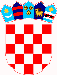 REPUBLIKA HRVATSKAVUKOVARSKO-SRIJEMSKA ŽUPANIJAOPĆINA TOVARNIKOPĆINSKO VIJEĆEPRIJEDLOG PLANA
2020.PROJEKCIJA PLANA
2021.PROJEKCIJA
PLANA
2021.A. RAČUN PRIHODA I RASHODA1. PRIHODI17.000.182,9311.503.447,0010.442.701,362.PRIHODI OD PRODAJE NEFINACIJSKE IMOVINE0,000,000,003 RASHODI8.721.649,098.084.847,007.884.847,004. RASHODI ZA NEFINANCIJSKU IMOVINU8.669.600,003.418.600,002.557.854,365. RAZLIKA (VIŠAK / MANJAK)-391.066,160,000,00B. RASPOLOŽIVA SREDSTVA IZ PRETHODNIH GODINA6. RASPOLOŽIVA SREDSTVA IZ PRETHODNIH GODINA391.066,160,000,00C. RAČUN ZADUŽIVANJA / FINANCIRANJA7. PRIMICI OD FINANCIJSKE IMOVINE I ZADUŽIVANJA8. IZDACI ZA FINANCIJSJSKU IMOVINU I OTPLATE ZAJMOVA9. NETO ZADUŽIVANJE / FINANCIRANJE0,0010. VIŠAK/MANJAK + RASPLOŽIVA SREDSTVA IZ PRETHODNIH GODINA + NETO ZADUŽIVANJE/FINANCIRANJE0,00UKUPNO RASHODI17.391.249,0911.503.447,0010.442.701,36UKUPNO PRIHODI17.391.249,0911.503.447,0010.442.701,36